Приложение №1                  к Приказу от  28.12. 2018 г. №133-ОДПоложение о порядке оказания платных услуг Государственным бюджетным учреждением культуры Ставропольского края «Ставропольский государственный театр оперетты»Основные положенияНастоящее Положение о порядке оказания платных услуг Государственного бюджетного учреждения культуры Ставропольского края«Ставропольский государственный театр оперетты» (далее - Положение) разработано на основании Типовой формы:-  Гражданским кодексом Российской Федерации; - --- -  Бюджетным кодексом Российской Федерации; -  - Налоговым кодексом Российской Федерации;-  Федеральным законом от 12 января  1996 г. №. 7-ФЗ «О некоммерческих             организациях»;- Законом Российской Федерации от 7 февраля 1992 г. № 2300-1 «О защите  прав потребителей»;- Законом Российской Федерации от 9 октября 1992 г. № 3612-1 «Основы законодательства Российской Федерации о культуре»;                            - постановлением Правительства Российской Федерации от 	                26 июня 1995 г. № 609 «Об утверждении Положения об основах                      хозяйственной деятельности и финансирования организаций               культуры и искусства»;- Уставом государственного учреждения.                   1.2.Настоящее Положение разработано в целях упорядочения деятельности                            Государственного бюджетного учреждения культуры Ставропольского                          края «Ставропольский государственный театр оперетты» (далее -                         Учреждение).1.3 Платные услуги предоставляются в целях:- всестороннего удовлетворения потребностей населения и организаций в сфере культуры;- улучшения качества услуг;- развития и совершенствования услуг;- повышения эффективности использования ресурсов Учреждения; - - привлечения дополнительных финансовых средств;- укрепления материально-технической базы.1.4. Предоставление	платных	услуг	осуществляется Учреждением  дополнительно к основной деятельности	 и не влечет	за  собой снижения объемов и качества основных услуг, оказываемых в рамках выполнения государственного задания.1.5. Платные услуги оказываются физическим и юридическим лицам в соответствии с их потребностями на добровольной основе и за счет личных средств граждан, организаций и иных источников, предусмотренных законодательством.1.6. Деятельность по оказанию платных услуг относится к приносящей доход деятельности Учреждения..   Основные понятия и определения2.1.  Исполнитель услуги - Учреждение.2.2. Потребитель услуги - физические и юридические лица, имеющие намерение заказать или приобрести (заказывающие или приобретающие) платные услуги лично или для других лиц, представителями которых они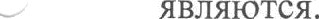 2.3. Платная услуга - услуга, оказываемая Учреждением физическим и юридическим лицам за плату согласно перечню таких услуг и прейскуранту, утвержденному в установленном порядке.3. Организация оказания платных услугУчреждение бесплатно обеспечивает потребителя услуги необходимой и достоверной информацией о платных услугах.3.2.Информация о платных услугах, оказываемых Учреждением, должна быть размещена в информационно-телекоммуникационной сети Интернет на официальном сайте Учреждения, а также находиться в удобном для обозрения месте здания Учреждения и содержать:- сведения о наименовании исполнителя, о месте его нахождения (месте государственной регистрации);- сведения о режиме работы исполнителя; перечень платных услуг и условия их предоставления; сведения о стоимости оказываемых услуг и порядке их оплаты; сведения о льготах, применяемых в отношении отдельных категорий потребителей;- сведения о правах, обязанностях, ответственности потребителей услуг и исполнителя;- сведения о контролирующих организациях, их адресах, телефонах; иные сведения.- наличие Книги жалоб и предложений.                    3.3. Оказание платных услуг Учреждением регламентируется действующим                         законодательством, настоящим Положением, Перечнем платных услуг,                            Положением о порядке льготного посещения, утвержденными                            Учреждением, документами Учреждения об утверждении размера платы                            (цены) на оказываемые платные услуги.                   3.4.Платные услуги могут быть оказаны только по желанию потребителя                     услуги. Платные услуги оказываются работниками, находящимися в штате Учреждения, либо привлеченными специалистами, имеющими соответствующую квалификацию.Оплата труда привлеченных для оказания платных услуг внештатных работников осуществляется на основе гражданско-правового договора.                   3.6.Платные услуги, предоставляемые Учреждением, оказываются в рамках                         договора, оформленного в письменной форме с физическими или                         юридическими лицами на оказание платных услуг.Учреждение обязано заключить договор на оказание платных услуг при наличии возможности оказать запрашиваемую услугу и не вправе оказывать предпочтение одному потребителю услуги перед другим в отношении заключения договора, кроме случаев, предусмотренных законом и иными нормативными правовыми актами.В письменной форме договора должны быть регламентированы условия и сроки получения платных услуг, порядок расчетов, права, обязанности и ответственность сторон по договору. Договор, заключаемый с потребителем услуги, может быть индивидуальным или стандартным (заключаемый по типовой форме).Устная форма договора предусмотрена только в случае окаэания платных услуг при самом их совершении. Документом, подтверждающим оказание таких услуг и их оплату, является входной билет, квитанция, иной документ строгой отчетности или кассовый чек.                   3.7.Договоры на оказание платных услуг подписываются потребителем услуги                          и руководителем Учреждения или лицом, уполномоченным на подписание                  таких договоров.Потребитель услуги обязан оплатить оказываемые платные услуги в порядке и в сроки, указанные в договоре оказания платных услуг, и в соответствии с законодательством Российской Федерации. Оплата может быть произведена в безналичной форме или за наличный расчет.В качестве документа, подтверждающего оплату оказанной услуги и прием наличных денег, Учреждение обязано выдать кассовый чек, билет или иной документ, приравненный к кассовому чеку (постановление Правительства Российской Федерации от 6 мая 2008 г. N 359 «О порядке осуществленияналичных денежных расчетов и (или) расчетов с использованием платежных карт с применением  контрольно-кассовой техники»).Моментом   оплаты   услуг   считается    дата   выдачи   Учреждением потребителю услуги кассового чека или иного документа, подтверждающего оплату услуг в случае оплаты услуг в наличной форме, и дата зачисления денежных средств на счет Учреждения в случае оплаты услуг в безналичной форме.В случае несвоевременной оплаты за предоставление платных услуг руководитель Учреждения имеет право прекратить предоставление платных услуг до полного погашения задолженности.Учреждение обязано обеспечить выполнение объемов, сроков и качества оказываемых услуг, а также своевременное предоставление документов по оказываемым услугам в бухгалтерию Учреждения. Бухгалтерия Учреждения оформляет заказ на выполненные услуги, выставляет счета на оплату таких услуг, осуществляет учет и контроль.Права и обязанности потребителя услуг и Учреждения, оказывающего платные услуги, определяются в соответствии с Гражданских кодексом Российской Федерации, Законом Российской Федерации от 7 февраля 1992 г. № 2300-1 «О защите прав потребителей».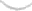 Порядок установления цен на платные услуги (работы), получения и расходования средств  Размер цен на платные услуги (работы) утверждается приказом Директора в соответствии с Порядком определения платы для физических и юридических лиц за услуги (работы), относящиеся к основным видам деятельности государственных бюджетных   (автономных)   учреждений,   оказываемые ими сверх установленного государственного задания, а также в случаях, определенных федеральными законами, в пределах установленного государственного задания.Все средства от приносящей доход деятельности, полученные Учреждением, аккумулируются на счете Учреждения.Учреждение обязано вести бухгалтерский учет и отчетность раздельно по основной деятельности и по платным услугам в соответствии с планом финансово-хозяйственной деятельности.Средства, полученные от оказания платных услуг, расходуются в соответствии с утвержденным планом финансово-хозяйственной деятельности:4.5.   Учреждение не вправе допускать возмещение  расходов, связанных с оказанием (выполнением) платных услуг (работ), за счет средств субсидии на финансовое обеспечение выполнения государственного задания на оказание государственных услуг (выполнение работ), за исключением платных услуг (работ), оказываемых в рамках государственного задания.5. Заключительные положенияКонтроль за деятельностью Учреждения по оказанию платных услуг осуществляют в пределах своей компетенции, органы и организации, которым в соответствии с законами и иными нормативными правовыми актами Российской Федерации и Ставропольского края предоставлено право проверки деятельности Учреждений.                  5.2.При выявлении по жалобе потребителя услуг ненадлежащего качества их оказания, а также опасных для жизни, здоровья, имущества потребителей услуги и окружающей среды Учреждения обязаны незамедлительно извещать об этом соответствующие органы исполнительной власти, осуществляющие контроль за качеством и безопасностью предоставления платных услуг.                   5.3.Споры, возникающие между потребителем услуги и Учреждением,                          разрешаются по соглашению сторон или в судебном порядке в                           соответствии с действующим законодательством Российской Федерации.                 5.4.За нарушение прав потребителей услуги, установленных законами и иными                         нормативными правовыми актами Российской Федерации, Учреждение несет                административную, уголовную или   гражданско-правовую                        ответственность в соответствии с законодательством Российской                Федерации.